En GüzeliGösterim Tarihi: 28 Ağustos 2015Dağıtım: Mars DağıtımYapım: Yayla Sanat MedyaYönetmen: Mustafa Uğur YağcıoğluSenaryo: Mustafa Uğur YağcıoğluOyuncular: Erkan Can, Mehmet Özgür, Osman Karagöz, Cem Kılıç, Fırat Çöloğlu Konu:Şafak, Doğan ve Güneş asker arkadaşıdır  Doğan ve Güneş Şafak’a göre daha fırlama ama bir o kadar da aylak tiplerdir. Şafak ise sessiz ve sadık bir karakterdir. Şafak’ın Şef’e olan bağlılığı ve çocukların parasızlıkları kendilerini İstanbul’da ki dibe vurmuş hayatlarından sonra bir an da Güney’de bir otel de olayların tam ortasında bulmalarına sebep olur. Üç kafadar Şef’le birlikte geldikleri çok büyük ve gösterişli otel karşısında gereksiz hayallere kapılırlar ancak hayallerinin yıkılması çok da uzun sürmez. Otel müdürü Soykut’un, çocukları kalacakları odaya göndermesiyle gerçeklerle yüzleşirler fakat her zamanki gibi kabullenmezler. Şef’le birlikte hemen işinin başına geçen Şafak’a kıyasla Doğan ve Güneş inatla otelin tadını çıkarmaya çalışmakta ve otel müşterisi kızları rahat bırakmamaktadırlar. Tabi otelde yapılacak güzellik yarışmasının güzellerini farketmeleri de çok fazla vakitlerini almayacaktır. Gündüz çıkardıkları sorunlar yetmezmiş gibi gece de kızların peşinden giden Doğan ve Güneş’e bu kez Şafak’ta eşlik etmektedir. İçilen bir kaç kadeh içkinin ardından Şafak yarışmacı kızlardan Tuğçe’yi görmüş ve aşık olmuştur ancak Tuğçe’nin ondan haberi bile yoktur. Artık komedi ve aksiyon dolu bir macera Doğan, Şafak ve Güneş’i bekler…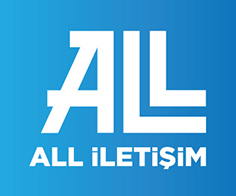 İbrahim ŞAHİN0537 419 86 82